Malicious Communications - Do you know this is?What is malicious communication? 
Involves someone sending a letter, online comment or message, a voicenote or any other form of communication to another person.How does it occur:
Directly from one person to another person via telephone, letter or social media. It can occur through internet platforms by posting comments, sending messages or voice notes on apps like WhatsApp, Instagram, Yubo, TikTok, Facebook.What the communication involves: 
the messages or communications is indecent or grossly offensive, threatening, or contains information which is false or believed to be false. This communication has the intention and causes distress or anxiety to the person it is sent to.What are the consequences:
This communication is a criminal offence and can lead to someone having a criminal record, a fine and potentially a prison sentence of up to 2 years.   Do you think you have received this? Visit this police website to see your options based on what you have experienced: https://west-midlands.police.uk/your-options/malicious-communications Visit the college safeguarding team who can support you and help you to report it to the police. Report it to the police directly yourself by calling 101 or reporting online with your local police service.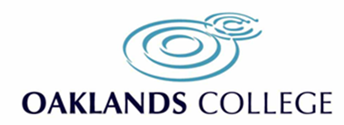 